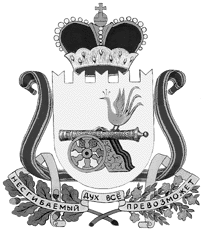 администрация муниципального образования«Вяземский район» смоленской областиПОСТАНОВЛЕНИЕот 31.03.2016 № 438В соответствии со статьёй 179 Бюджетного кодекса Российской Федерации, постановлением Администрации муниципального образования «Вяземский район» Смоленской области от 18.03.2015 № 402 «Об утверждении Порядка разработки, реализации и оценки эффективности реализации муниципальных программ в муниципальном образовании «Вяземский район» Смоленской области»Администрация муниципального образования «Вяземский район» Смоленской области постановляет:	1. Внести в муниципальную программу «Развитие физической культуры, спорта и молодежной политики в   Вяземском городском поселении Вяземского района Смоленской области» на 2015-2017  годы, утвержденную постановлением Администрации муниципального образования «Вяземский район» Смоленской области от 31.12.2014 № 2049 (в редакции постановлений Администрации муниципального образования «Вяземский район» Смоленской области                          от 04.08.2015 № 1379, от 10.08.2015 № 1412, от 09.09.2015 № 1646, от 25.11.2015 № 2235, от 18.12.2015 № 2360), следующие изменения:1.1. Позицию «Объемы и источники финансирования программы» паспорта программы изложить в следующей редакции:1.2. Раздел 3. Обоснование ресурсного обеспечения муниципальной программы изложить в следующей редакции:«Раздел 3. Обоснование ресурсного обеспечения муниципальной программыФинансирование программы производится в порядке, установленном для исполнения местного бюджета. Мероприятия программы реализуются за счет средств  бюджета муниципального образования Вяземского городского поселения Вяземского района Смоленской области.Общий объем финансирования программы  – 2 449 727,50 рублей, в том числе в 2015 году – 949 900,00 рублей;в 2016 году – 743 000,00 рублей;в 2017 году - 800 000,00 рублей.Объемы финансирования мероприятий программы подлежат ежегодному уточнению с учетом норм  бюджета на соответствующий финансовый год, предусматривающих средства на реализацию программы.»1.3. В паспорте подпрограммы «Организация проведения муниципальных  официальных физкультурно-спортивных мероприятий для населения  Вяземского городского поселения Вяземского района Смоленской области» позицию «Объемы и источники финансирования программы» изложить в следующей редакции:1.4. В подпрограмме «Организация проведения муниципальных  официальных физкультурно-спортивных мероприятий для населения Вяземского городского поселения Вяземского района Смоленской области» раздел 4. Обоснование ресурсного обеспечения подпрограммы муниципальной программы изложить в следующей редакции: «Раздел 4. Обоснование ресурсного обеспечения подпрограммы муниципальной программы 	Финансирование программы производится в порядке, установленном для исполнения местного бюджета. Мероприятия программы реализуются за счет средств  бюджета муниципального образования Вяземского городского поселения Вяземского района Смоленской области.Общий объем финансирования подпрограммы составляет  1 507 632,50 рублей, в том числе по годам:2015 год – 807 632,50 рублей;2016 год - 200 000,00 рублей;2017 год - 500 000,00 рублей.Объемы финансирования мероприятий программы подлежат ежегодному уточнению с учетом норм  бюджета на соответствующий финансовый год, предусматривающих средства на реализацию программы.»1.5. В паспорте подпрограммы «Молодежь Вяземского городского поселения» позицию «Объемы и источники финансирования программы» изложить в следующей редакции:1.3. В подпрограмме  «Молодежь Вяземского городского поселения» раздел 4. Обоснование ресурсного обеспечения подпрограммы муниципальной программы изложить в следующей редакции: «Раздел 4. Обоснование ресурсного обеспечения подпрограммы муниципальной программыФинансирование программы производится в порядке, установленном для исполнения местного бюджета. Мероприятия программы реализуются за счет средств  бюджета муниципального образования Вяземского городского поселения Вяземского района Смоленской области.Общий объем финансирования подпрограммы составляет 942 095,00 рублей, в том числе по годам:2015 год –  99 095,00 рублей;2016 год – 543 000,00 рублей;2017 год - 300 000,00  рублей.Объемы финансирования мероприятий программы подлежат ежегодному уточнению с учетом норм  бюджета на соответствующий финансовый год, предусматривающих средства на реализацию программы.»2. План реализации муниципальной программы «Развитие физической культуры, спорта и молодежной политики в Вяземском городском поселении Вяземского района Смоленской области» на 2015-2017 годы на 2016 год изложить в новой редакции (приложение № 2).3. Опубликовать настоящее постановление в газете «Вяземский вестник»                  и разместить на официальном сайте Администрации муниципального образования «Вяземский район» Смоленской области.4. Контроль за исполнением данного постановления возложить на    заместителя Главы Администрации муниципального образования «Вяземский район» Смоленской области Т.А. Якушеву.Глава Администрации  муниципального образования		               «Вяземский район» Смоленской области                                             И.В. ДемидоваПлан реализации муниципальной программы «Развитие физической культуры, спорта и молодежной политикив   Вяземском городском поселении Вяземского района Смоленской области»  на 2015-2017  годы на 2016 годО внесении изменений в муниципальную программу «Развитие физической культуры, спорта и молодежной политики в   Вяземском городском поселении Вяземского района Смоленской области» на 2015-2017  годыОбъемы ассигнований муниципальной программы               (по годам реализации и в разрезе источников финансированияОбщий объем финансирования программы  – 2 449 727,50 рублей, в том числе в 2015 году – 949 900,00 рублей;в 2016 году – 743 000,00 рублей;в 2017 году - 800 000,00 рублей.Объемы ассигнований подпрограммы муниципальной программы (по годам реализации и в разрезе источников финансирования)Общий объем финансирования подпрограммы составляет  1 507 632,50 рублей. Подпрограмма финансируется за счет средств бюджета муниципального образования Вяземского городского поселения Вяземского района Смоленской области, в том числе по годам:2015 год – 807 632,50 рублей;2016 год - 200 000,00 рублей;2017 год - 500 000,00 рублейОбъемы ассигнований подпрограммы муниципальной программы (по годам реализации и в разрезе источников финансирования)Общий объем финансирования подпрограммы составляет 942 095,00 рублей. Подпрограмма финансируется за счет средств бюджета муниципального образования Вяземского городского поселения Вяземского района Смоленской области, в том числе по годам:2015 год –  99 095,00 рублей;2016 год – 543 000,00 рублей;2017 год - 300 000,00  рублейПриложение № 2к муниципальной программе «Развитие физической культуры, спорта и молодежной политики  в   Вяземском городском поселении Вяземского района Смоленской области»  на 2015-2017  годы(в редакции постановления Администрации муниципального образования «Вяземский район» Смоленской областиот 31.03.2016 № 438)НаименованиеИсполнитель мероприятияИсточник финансового обеспечения Объем средств на реализацию муниципальной программы на отчетный период, рублейПланируемое значение показателя на реализацию муниципальной программы на отчетный год НаименованиеИсполнитель мероприятияИсточник финансового обеспечения 20162016Подпрограмма «Молодежь Вяземского городского поселения»Подпрограмма «Молодежь Вяземского городского поселения»Подпрограмма «Молодежь Вяземского городского поселения»Подпрограмма «Молодежь Вяземского городского поселения»Подпрограмма «Молодежь Вяземского городского поселения»Цель программы – создание стартовых условий для развития инновационного потенциала молодежи и последующего включения ее в процессы общественно-политического, социально-экономического и культурного преобразования муниципального образования «Вяземский район» Смоленской области. Цель программы – создание стартовых условий для развития инновационного потенциала молодежи и последующего включения ее в процессы общественно-политического, социально-экономического и культурного преобразования муниципального образования «Вяземский район» Смоленской области. Цель программы – создание стартовых условий для развития инновационного потенциала молодежи и последующего включения ее в процессы общественно-политического, социально-экономического и культурного преобразования муниципального образования «Вяземский район» Смоленской области. Цель программы – создание стартовых условий для развития инновационного потенциала молодежи и последующего включения ее в процессы общественно-политического, социально-экономического и культурного преобразования муниципального образования «Вяземский район» Смоленской области. Цель программы – создание стартовых условий для развития инновационного потенциала молодежи и последующего включения ее в процессы общественно-политического, социально-экономического и культурного преобразования муниципального образования «Вяземский район» Смоленской области. Численность молодежи, охваченной воспитательными, патриотическими и просветительскими акциями и мероприятиями Численность молодежи, охваченной воспитательными, патриотическими и просветительскими акциями и мероприятиями Численность молодежи, охваченной воспитательными, патриотическими и просветительскими акциями и мероприятиями Численность молодежи, охваченной воспитательными, патриотическими и просветительскими акциями и мероприятиями 9351Количество молодежных инновационных проектов, направленных на развитие городаКоличество молодежных инновационных проектов, направленных на развитие городаКоличество молодежных инновационных проектов, направленных на развитие городаКоличество молодежных инновационных проектов, направленных на развитие города92Численность молодых людей, информированных о потенциальных возможностях их развития, трудоустройстваЧисленность молодых людей, информированных о потенциальных возможностях их развития, трудоустройстваЧисленность молодых людей, информированных о потенциальных возможностях их развития, трудоустройстваЧисленность молодых людей, информированных о потенциальных возможностях их развития, трудоустройства1130Численность молодежи и детей – участников молодежных и детских общественных объединенийЧисленность молодежи и детей – участников молодежных и детских общественных объединенийЧисленность молодежи и детей – участников молодежных и детских общественных объединенийЧисленность молодежи и детей – участников молодежных и детских общественных объединений1170Основное мероприятие 1. Совершенствование системы воспитания молодежиКомитет по физической культуре, спорту и молодежной политикеБюджет муниципального образования Вяземского городского поселения Вяземского района Смоленской области543 000,00Мероприятие 1. Организация и проведение мероприятий для молодежи, в том числе:Комитет по физической культуре, спорту и молодежной политикеБюджет муниципального образования Вяземского городского поселения Вяземского района Смоленской области543 000,00-Участие делегации Вяземского военно-исторического клуба в международном фестивале групп исторической реконструкции:- «Русская крепость» г. Приозерск, Ленинградская обл.;Комитет по физической культуре, спорту и молодежной политикеБюджет муниципального образования Вяземского городского поселения Вяземского района Смоленской области45 000,00-Участие делегации Вяземского поискового отряда «Долг» в слёте поисковых отрядов «Городов Воинской Славы»Комитет по физической культуре, спорту и молодежной политикеБюджет муниципального образования Вяземского городского поселения Вяземского района Смоленской области40 000,00- Участие делегации Вяземского клуба авторской песни «Диалог» во всероссийских и международных слётах и конкурсах авторской песниКомитет по физической культуре, спорту и молодежной политикеБюджет муниципального образования Вяземского городского поселения Вяземского района Смоленской области90 000,00 - Городской слет лидеров ученического самоуправления и детей, находящихся в трудной жизненной ситуацииКомитет по физической культуре, спорту и молодежной политикеБюджет муниципального образования Вяземского городского поселения Вяземского района Смоленской области30 000,00- Проведение городского сбора молодых лидеров «АДАПТИВ»Комитет по физической культуре, спорту и молодежной политикеБюджет муниципального образования Вяземского городского поселения Вяземского района Смоленской области30 000,00- Проведение городской спартакиады среди молодых людей допризывного и призывного возрастаКомитет по физической культуре, спорту и молодежной политикеБюджет муниципального образования Вяземского городского поселения Вяземского района Смоленской области15 000,00- Изготовление социальных плакатов направленных на пропаганду здорового образа жизниКомитет по физической культуре, спорту и молодежной политикеБюджет муниципального образования Вяземского городского поселения Вяземского района Смоленской области25 000,00- Проведение мероприятий направленных на улучшение социально-экономического положения многодетных семейКомитет по физической культуре, спорту и молодежной политикеБюджет муниципального образования Вяземского городского поселения Вяземского района Смоленской области18 500,00- Организация и проведение молодежного фестиваля красок «Холли фестиваль», посвященный Дню РоссииКомитет по физической культуре, спорту и молодежной политикеБюджет муниципального образования Вяземского городского поселения Вяземского района Смоленской области35 000,00- Приобретение георгиевской ленты, ленты триколор, флажков триколор, шаров, наградной атрибутики для проведения молодежных патриотических акций в рамках реализации плана мероприятий Союза городов воинской славыКомитет по физической культуре, спорту и молодежной политикеБюджет муниципального образования Вяземского городского поселения Вяземского района Смоленской области40 000,00- Проведение торжественного захоронения останков бойцов и командиров Красной Армии, погибших на территории Вяземского района во время боев 1941-1943 гг. и обнаруженных бойцами Вяземского районного поискового отряда «Долг» во время районной Вахты ПамятиКомитет по физической культуре, спорту и молодежной политикеБюджет муниципального образования Вяземского городского поселения Вяземского района Смоленской области50 000,00- Организация и проведение городской молодежной акции «Семья – единство помыслов и дел» ко дню семьиКомитет по физической культуре, спорту и молодежной политикеБюджет муниципального образования Вяземского городского поселения Вяземского района Смоленской области15 000,00- Организация и проведение новогодних викторин и праздничной программы для детей, оказавшихся в трудной жизненной ситуацииКомитет по физической культуре, спорту и молодежной политикеБюджет муниципального образования Вяземского городского поселения Вяземского района Смоленской области15 000,00- Организация и проведение Фестиваля среди школьных команд «КВН по Вяземски»Комитет по физической культуре, спорту и молодежной политикеБюджет муниципального образования Вяземского городского поселения Вяземского района Смоленской области34 500,00- Проведение спортивного фестиваля среди команд детских садов «Здоровый ребенок»Комитет по физической культуре, спорту и молодежной политикеБюджет муниципального образования Вяземского городского поселения Вяземского района Смоленской области60 000,00Итого по подпрограмме Комитет по физической культуре, спорту и молодежной политикеБюджет муниципального образования Вяземского городского поселения Вяземского района Смоленской области543 000,00Подпрограмма «Организация проведения муниципальных  официальных физкультурно-спортивных мероприятий для населения муниципального образования Вяземского городского поселения Вяземского района Смоленской областиПодпрограмма «Организация проведения муниципальных  официальных физкультурно-спортивных мероприятий для населения муниципального образования Вяземского городского поселения Вяземского района Смоленской областиПодпрограмма «Организация проведения муниципальных  официальных физкультурно-спортивных мероприятий для населения муниципального образования Вяземского городского поселения Вяземского района Смоленской областиПодпрограмма «Организация проведения муниципальных  официальных физкультурно-спортивных мероприятий для населения муниципального образования Вяземского городского поселения Вяземского района Смоленской областиПодпрограмма «Организация проведения муниципальных  официальных физкультурно-спортивных мероприятий для населения муниципального образования Вяземского городского поселения Вяземского района Смоленской областиЦель: Проведение физкультурно-спортивных мероприятий, привлечение населения к регулярным занятиям массовой физической культурой и спортом, обеспечение эффективности подготовки сборных спортивных команд Цель: Проведение физкультурно-спортивных мероприятий, привлечение населения к регулярным занятиям массовой физической культурой и спортом, обеспечение эффективности подготовки сборных спортивных команд Цель: Проведение физкультурно-спортивных мероприятий, привлечение населения к регулярным занятиям массовой физической культурой и спортом, обеспечение эффективности подготовки сборных спортивных команд Цель: Проведение физкультурно-спортивных мероприятий, привлечение населения к регулярным занятиям массовой физической культурой и спортом, обеспечение эффективности подготовки сборных спортивных команд Цель: Проведение физкультурно-спортивных мероприятий, привлечение населения к регулярным занятиям массовой физической культурой и спортом, обеспечение эффективности подготовки сборных спортивных команд Численность занимающихся физической культурой и спортомЧисленность занимающихся физической культурой и спортомЧисленность занимающихся физической культурой и спортомЧисленность занимающихся физической культурой и спортом 12880Основное мероприятие 1. Создание условий, обеспечивающих возможность гражданам, систематически заниматься физической культурой и спортомКомитет по физической культуре, спорту и молодежной политикеБюджет муниципального образования Вяземского городского поселения Вяземского района Смоленской области200 000,00Мероприятие 1. Организация и проведение физкультурно-спортивных мероприятийКомитет по физической культуре, спорту и молодежной политике200 000,00-Турнир по волейболу, посвященный присвоению г. Вязьме Почетного звания «Город Воинской Славы»Комитет по физической культуре, спорту и молодежной политикеБюджет муниципального образования Вяземского городского поселения Вяземского района Смоленской области20 000,00-Юношеский турнир по вольной борьбеКомитет по физической культуре, спорту и молодежной политикеБюджет муниципального образования Вяземского городского поселения Вяземского района Смоленской области30 000,00--Турнир по боксу на приз Главы муниципального образования Вяземского городского поселенияКомитет по физической культуре, спорту и молодежной политикеБюджет муниципального образования Вяземского городского поселения Вяземского района Смоленской области36 950,00-Всероссийский день бега «Кросс Наций»Комитет по физической культуре, спорту и молодежной политикеБюджет муниципального образования Вяземского городского поселения Вяземского района Смоленской области36 000,00-Всероссийские массовые соревнования «Лыжня России»Комитет по физической культуре, спорту и молодежной политикеБюджет муниципального образования Вяземского городского поселения Вяземского района Смоленской области42 000,00-Шахматный турнир детско-юношеских команд городов Смоленской области, посвященный освобождению от немецко-фашистских захватчиков «Города воинской Славы» г. ВязьмыКомитет по физической культуре, спорту и молодежной политикеБюджет муниципального образования Вяземского городского поселения Вяземского района Смоленской области16 050,00-Турнир по баскетболу на приз             М.Г. ЕфремоваКомитет по физической культуре, спорту и молодежной политикеБюджет муниципального образования Вяземского городского поселения Вяземского района Смоленской области19 000,00Итого по подпрограмме200 000,00Итого по программе 743 000,00